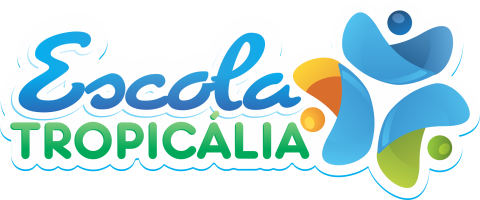 ATIVIDADES EXTRACLASSE ESTUDO DITIGIDO ORIENTAÇÕES: A atividade foi elaborada especialmente para reforçar os conceitos dados em aula. Com os exercícios você deve fixar os seus conhecimentos. Para isso, segue algumas orientações para melhor realizar os seus estudos.Utilize sempre que possível três tipos de memória: visual (leitura silenciosa), auditiva (leitura em voz alta), mecânica (escrita, registro do que leu ou estudou); A leitura te fará participar das discussões do texto, emitindo sua opinião com sua interpretação e produção escrita. - Leia atentamente as questões para não fugir do que é pedido.- Consulte sempre o dicionário, pois você pode “traduzir” mal o que está sendo pedido. Para produzir um bom texto preste atenção em algumas regrinhas.Leia bastante, só a leitura vai te ajudar a escrever bem.Pratique a escrita, quanto mais você escrever melhor será sua caligrafia. Respeite o número de linhas pedido pelo seu professor Fique atento a estrutura da redação: Todo texto tem começo, meio e fim.Atenção com as margens do seu caderno. Não esqueça dos parágrafos.Atenção com o título. 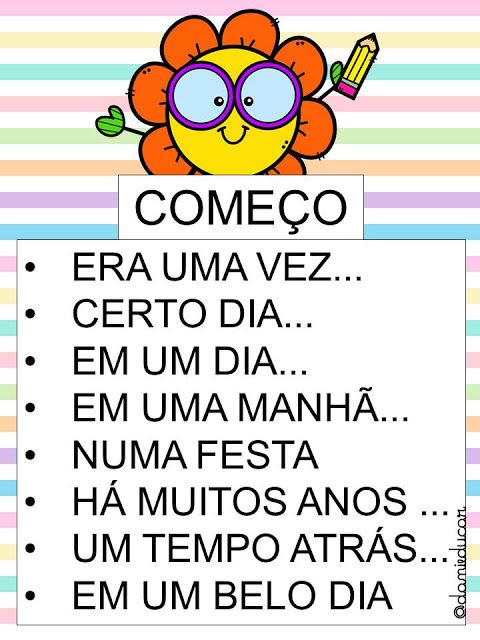 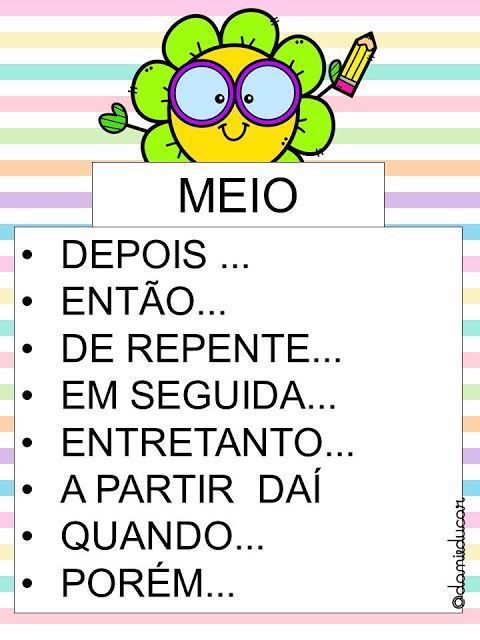 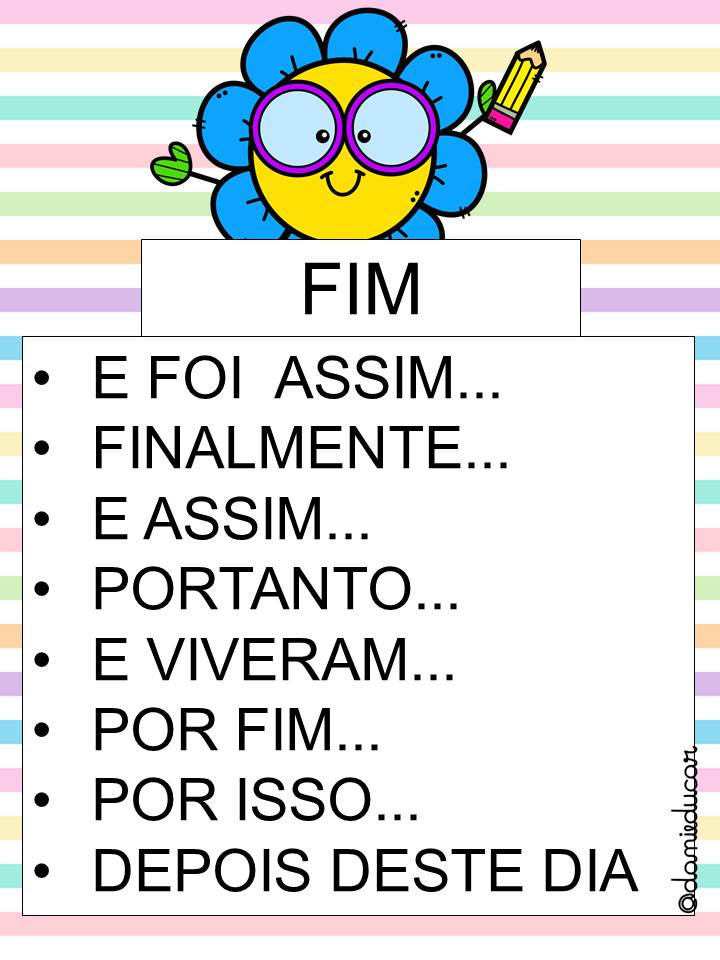 Leia o quadinho abaixo e faça uma produção textual bem engraçada, use sua imaginação para escrever sua história. O texto com menos de 10 linhas não será corrigido. Questão 1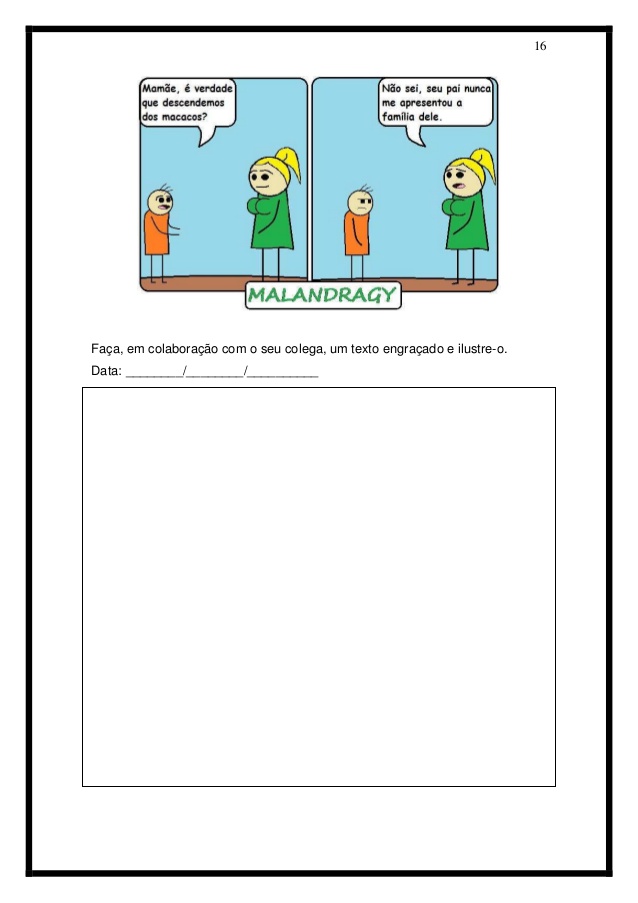 _______________________________________________________________________________________________________________________________________________________________________________________________________________________________________________________________________________________________________________________________________________________________________________________________________________________________________________________________________________________________________________________________________________________________________________________________________________________________________________________________________________________________________________________________________________________________________________________________________________________________________________________________________________________________________________________________________________________________________________________________________________________________________________________________________________________________________________________________________________________________________________________________________________________________________________________________________________________________________________________________________________________________________________________________________________________________________________________________________________________________________________________________________________________________________________________________________________________________________________________________________________________________________________________________________________________________________________________________________________________________________________________________________________________________________________________________________________________________________________________________________________________ Questão 2Sobre o texto que você escreveu responda:Qual foi o título de sua história? ________________________________________________________________ Onde se passa a história? ________________________________________________________________________________________________________________________________ Como você iniciou a história? ________________________________________________________________________________________________________________________________d) quem são os personagens da sua história?________________________________________________________________________________________________________________________________________________________________________________________________ Quantos parágrafos tem sua história?____________________________________________________________________________________________________________________________  Como você finalizou sua história e porque a considera engraçada?________________________________________________________________________________________________________________________________________________________________________________________________________________________________________________________________________________________________________________________________ 